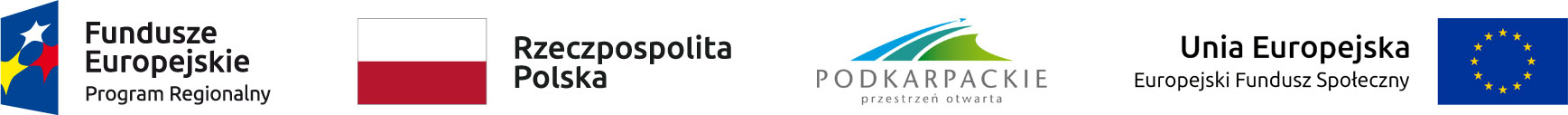 Projekt współfinansowany ze środków Unii Europejskiej w ramach Europejskiego Funduszu SpołecznegoREGULAMIN 
REKRUTACJI I UCZESTNICTWA W PROJEKCIE 
„Aktywizacja osób powyżej 29 r. ż. pozostających bez pracy w powiecie łańcuckim (VIII)”
§ 1Definicje i pojęcia ogólne
Występujące w Regulaminie pojęcia oznaczają:Projekt – Projekt pozakonkursowy „Aktywizacja osób powyżej 29 r. ż. pozostających bez pracy w powiecie łańcuckim (VIII)” realizowany przez Powiat Łańcucki/Powiatowy Urząd Pracy w Łańcucie w ramach Osi Priorytetowej VII, Działania 7.2 Regionalnego Programu Operacyjnego Województwa Podkarpackiego na lata 2014 - 2020.RPO WP – Regionalny Program Operacyjny Województwa Podkarpackiego na lata 2014 – 2020.Ustawa – ustawa z dnia 20 kwietnia 2004 r. o promocji zatrudnienia i instytucjach rynku pracy (Dz. U. z 2021 r. poz. 1100 z późn. zm.).Regulamin – Regulamin rekrutacji i uczestnictwa w Projekcie „Aktywizacja osób powyżej 29 r. ż. pozostających bez pracy w powiecie łańcuckim (VIII)”, realizowanym przez Powiat Łańcucki/Powiatowy Urząd Pracy w Łańcucie.Beneficjent – Powiat Łańcucki/Powiatowy Urząd Pracy w Łańcucie, ul. Józefa Piłsudskiego 9, 37-100 Łańcut.PUP – Powiatowy Urząd Pracy w Łańcucie, ul. Józefa Piłsudskiego 9, 37-100 Łańcut.Uczestnik – osoba bezrobotna zakwalifikowana do udziału w Projekcie, zgodnie z zasadami określonymi w niniejszym Regulaminie, która rozpoczęła udział 
w Projekcie i podpisała Dokumentację projektową.Grupa docelowa – grupa osób bezrobotnych, do której skierowany jest Projekt.Osoba bezrobotna – osoba zarejestrowana we właściwym dla miejsca zamieszkania (stałego lub czasowego) powiatowym urzędzie pracy jako bezrobotna, o której mowa w art. 2 ust. 1. pkt 2 ustawy z dnia 20 kwietnia 2004 r. o promocji zatrudnienia i instytucjach rynku pracy (Dz. U. z 2021 r. poz. 1100 
z późn. zm.).Osoba w wieku powyżej 29 roku życia/ Osoba w wieku 30 lat i więcej – osoba, która w dniu rozpoczęcia udziału w Projekcie miała ukończone 30 lat (od dnia 30 urodzin).Osoba długotrwale bezrobotna – w przypadku osób w wieku 30 lat i więcej (od dnia 30 urodzin) – oznacza osobę bezrobotną pozostającą bez zatrudnienia nieprzerwanie przez okres ponad 12 miesięcy. W celu obliczenia okresu nieprzerwanego pozostawania bez zatrudnienia, należy wziąć pod uwagę faktyczny czas pozostawania bez pracy, w tym również okres przed rejestracją 
w urzędzie pracy, wynikający z oświadczenia Uczestnika Projektu.Osoba z niepełnosprawnościami – osoba niepełnosprawna w świetle przepisów ustawy z dnia 27 sierpnia 1997 r. o rehabilitacji zawodowej i społecznej oraz zatrudnieniu osób niepełnosprawnych (Dz. U. z 2021 r. poz. 573 z późn. zm.),  
a także osoba z zaburzeniami psychicznymi, o której mowa w ustawie 
z dnia 19 sierpnia 1994 r. o ochronie zdrowia psychicznego (Dz. U. z 2020 r. poz. 685 z późn. zm.), tj. osoba z odpowiednim orzeczeniem o niepełnosprawności lub innym dokumentem poświadczającym stan zdrowia.Osoba w wieku 50 lat i więcej – osoba, która w dniu rozpoczęcia udziału 
w Projekcie miała ukończone 50 lat (od dnia 50 urodzin).Osoba o niskich kwalifikacjach – osoba, która w dniu rozpoczęcia udziału 
w Projekcie posiada wykształcenie na poziomie do ISCED 3 włącznie, tj.: niższe niż podstawowe (ISCED 0), podstawowe (ISCED 1), gimnazjalne (ISCED 2) lub ponadgimnazjalne (ISCED 3) – średnie ogólnokształcące, średnie zawodowe, zasadnicze zawodowe.Rolnicy i członkowie ich rodzin – osoby będące właścicielem lub posiadaczem samoistnym lub zależnym nieruchomości rolnej o powierzchni użytków rolnych nieprzekraczającej 2 ha przeliczeniowe lub osoby będące współmałżonkami lub domownikami tych osób, podlegające ubezpieczeniom emerytalnemu i rentowym z tytułu stałej pracy w gospodarstwie rolnym o powierzchni użytków rolnych nieprzekraczającej 2 ha przeliczeniowe, które posiadają status osoby bezrobotnej zgodnie z art. 2 ust. 1 pkt 2 lit. d ustawy o promocji zatrudnienia i instytucjach rynku pracy i chcą odejść z rolnictwa.Doradca Klienta – pracownik Powiatowego Urzędu Pracy w Łańcucie, sprawujący opiekę nad osobami bezrobotnymi.Dokumentacja projektowa – zbiór dokumentów zawierających m.in. dane osobowe Uczestnika Projektu, dane kontaktowe, status na rynku pracy Uczestnika w chwili przystąpienia do Projektu, oświadczenie o przetwarzaniu danych osobowych (obowiązek informacyjny).Zespół projektowy – pracownicy Powiatowego Urzędu Pracy w Łańcucie powołani Zarządzeniem Dyrektora Urzędu do realizacji Projektu.Komisja rekrutacyjna – powołana Zarządzeniem Dyrektora Powiatowego Urzędu Pracy w Łańcucie Komisja ds. rekrutacji Uczestników.
§ 2Postanowienia ogólne
Regulamin określa zasady rekrutacji i uczestnictwa w Projekcie „Aktywizacja osób powyżej 29 r. ż. pozostających bez pracy w powiecie łańcuckim (VIII)”.Projekt „Aktywizacja osób powyżej 29 r. ż. pozostających bez pracy w powiecie łańcuckim (VIII)” realizowany jest przez Powiat Łańcucki/Powiatowy Urząd Pracy 
w Łańcucie, ul. Józefa Piłsudskiego 9, 37-100 Łańcut, na terenie powiatu łańcuckiego, zgodnie z przepisami Ustawy i właściwymi Wytycznymi programowymi, na podstawie umowy zawartej z Województwem Podkarpackim – Wojewódzkim Urzędem Pracy w Rzeszowie. Projekt realizowany jest w ramach Priorytetu inwestycyjnego 8i Dostęp do zatrudnienia dla osób poszukujących pracy i osób biernych zawodowo, w tym długotrwale bezrobotnych oraz oddalonych od rynku pracy, także poprzez lokalne inicjatywy na rzecz zatrudnienia oraz wspieranie mobilności pracowników, Osi priorytetowej VII Regionalny rynek pracy, Działania 7.2 Poprawa sytuacji osób bezrobotnych na rynku pracy – projekty pozakonkursowe PUP Regionalnego Programu Operacyjnego Województwa Podkarpackiego na lata 2014 – 2020.Projekt współfinansowany jest ze środków Unii Europejskiej w ramach Europejskiego Funduszu Społecznego.Celem głównym Projektu jest podniesienie poziomu aktywności zawodowej osób bezrobotnych powyżej 29 r. ż. zarejestrowanych w PUP Łańcut.Okres realizacji Projektu: od 01.01.2022 r. do 31.12.2022 r. Okres realizacji Projektu może ulec zmianie, a zmiana ta nie wymaga aktualizacji Regulaminu.§ 3Uczestnicy ProjektuUczestnikami Projektu mogą być osoby w wieku 30 lat i więcej (od dnia 
30 urodzin), pozostające bez pracy, zamieszkałe w powiecie łańcuckim (woj. podkarpackie), zarejestrowane w PUP Łańcut jako bezrobotne, należące do poniższych grup:Osoby pozostające poza rynkiem pracy tj. osoby bezrobotne zwłaszcza:osoby w wieku 50 lat i więcej,osoby długotrwale bezrobotne,kobiety,osoby z niepełnosprawnościami,osoby o niskich kwalifikacjach. Bezrobotne kobiety i bezrobotni mężczyźni spełniający kryteria przynależności do niniejszej grupy mogą należeć jednocześnie do kilku z ww. kategorii osób bezrobotnych.Osoby wskazane w pkt 1 lit. a-e to osoby znajdujące się w szczególnie trudnej sytuacji na rynku pracy, które będą stanowiły minimum 60% Uczestników Projektu.Rolnicy i członkowie ich rodzin – osoby posiadające nieruchomość rolną lub członkowie ich rodzin podlegający ubezpieczeniom emerytalnym i rentowym 
z tytułu prowadzenia gospodarstwa rolnego, które chcą odejść z rolnictwa. Warunkiem uczestnictwa w Projekcie rolników i członków ich rodzin jest spełnienie wymogu określonego w art. 2 ust.1, pkt 2, lit. d Ustawy tj. posiadanie gospodarstwa rolnego o powierzchni nieprzekraczającej 2 ha przeliczeniowe, co umożliwia uzyskanie przez te osoby statusu osoby bezrobotnej. 
Wsparcie kierowane do tej grupy bezrobotnych kobiet i bezrobotnych mężczyzn ma celu podjęcie zatrudnienia poza rolnictwem i przejście 
z systemu ubezpieczeń społecznych rolników opartego na KRUS do ogólnego systemu ubezpieczeń społecznych opartego na ZUS.Bezrobotni mężczyźni w wieku 30-49 lat nie należący do grupy osób znajdujących się w najtrudniejszej sytuacji na rynku pracy (wymienionych 
w pkt 1) oraz osób odchodzących z rolnictwa i ich rodzin (pkt 2). Ich udział 
w Projekcie nie może przekroczyć 20% ogólnej liczby osób bezrobotnych objętych wsparciem w ramach Projektu, a udzielone im wsparcie będzie prowadzić do rozpoczęcia prowadzenia działalności gospodarczej.W Projekcie założono udział 164 osób bezrobotnych. Ostateczna liczba osób zakwalifikowanych do Projektu może ulec zmianie. Zmiana ta nie wymaga aktualizacji Regulaminu. W związku z obowiązkiem spełnienia przez Projekt kryteriów dostępu określonych przez Instytucję Pośredniczącą - Wojewódzki Urząd Pracy w Rzeszowie 
w Rocznym Planie Działania RPO WP 2014 – 2020 na rok 2022 dla Osi priorytetowej VII, Działania 7.2, zapewnia się możliwość skorzystania ze wsparcia w niniejszym Projekcie byłym uczestnikom projektów z Działania 7.4 RPO WP oraz z zakresu włączenia społecznego realizowanych w ramach celu tematycznego 9 (CT 9) w RPO. 
Pierwszeństwo w przyjęciu do Projektu przez cały jego okres realizacji będą miały osoby bezrobotne korzystające z opieki żłobkowej w ramach Działania 7.4 RPO WP.§ 4Formy wsparcia w ramach ProjektuWsparcie w ramach Projektu świadczone jest na podstawie przepisów Ustawy oraz aktów wykonawczych do Ustawy, zgodnie z regulaminami i zasadami obowiązującymi w Powiatowym Urzędzie Pracy w Łańcucie. W ramach Projektu będą realizowane następujące formy wsparcia:Prace interwencyjne;Staże;Refundacja kosztów wyposażenia lub doposażenia stanowiska pracy dla skierowanego bezrobotnego;Przyznanie bezrobotnemu jednorazowo środków na podjęcie działalności gospodarczej.Udzielenie wsparcia w Projekcie zostanie poprzedzone pogłębioną analizą umiejętności, predyspozycji i problemów zawodowych danego Uczestnika Projektu m.in. poprzez opracowanie lub aktualizację Indywidualnego Planu Działania (IPD), z którego wynikać będzie zaproponowane wsparcie. Uczestnicy Projektu mają również możliwość skorzystania – według zgłaszanych 
i zdiagnozowanych w IPD potrzeb – z usług rynku pracy w rozumieniu art. 35 ust. 1 pkt 1 i 3 Ustawy (pośrednictwo pracy, poradnictwo zawodowe).§ 5Rekrutacja uczestników Projektu
Proces rekrutacji będzie trwać od 10.01.2022 r. do 31.12.2022 r. lub do momentu wcześniejszego wyczerpania limitu miejsc w Projekcie lub zaangażowania dostępnych środków finansowych na daną formę wsparcia.Rekrutacja do Projektu odbywać się będzie w oparciu o kryteria dostępu zawarte w Rocznym Planie Działania RPO WP 2014 – 2020 na rok 2022 dla Osi priorytetowej VII, Działania 7.2, zasady realizacji poszczególnych form wsparcia określonych w Ustawie, rozporządzenia wykonawcze oraz zapisy regulaminów obowiązujących w Powiatowym Urzędzie Pracy w Łańcucie.Rekrutacja do Projektu będzie prowadzona z zachowaniem zasady równości szans i niedyskryminacji, w tym dostępności dla osób z niepełnosprawnościami oraz zasady równości szans kobiet i mężczyzn, tak, aby zarówno kobietom jak 
i mężczyznom zapewnić równy dostęp do oferowanego wsparcia bez względu na płeć, rasę lub pochodzenie etniczne, narodowość, wiek, niepełnosprawność, religię, światopogląd, orientację seksualną, przekonania polityczne, przynależność związkową itp. Kwalifikacja osób bezrobotnych do Projektu będzie dokonywana przez powołaną do tego celu Komisję rekrutacyjną. Uczestnicy zakwalifikowani do udziału w Projekcie rozpoczynają w nim swój udział z dniem wypełnienia i podpisania Dokumentacji projektowej (moment udzielenia pierwszej formy wsparcia w Projekcie).Rekrutacja prowadzona będzie równolegle z wykorzystaniem działań informacyjno – promocyjnych, tj. m.in. plakat w miejscach realizacji Projektu, umieszczenie na stronie internetowej Beneficjenta informacji o możliwości wzięcia udziału 
w Projekcie, umieszczanie na stronie internetowej Beneficjenta informacji 
o naborach wniosków na poszczególne formy wsparcia, przekazywanie informacji osobiście, telefonicznie lub elektronicznie przez Doradców Klienta, kadrę zarządzającą Projektem oraz pracowników merytorycznych realizujących formy wsparcia w Projekcie, wchodzących w skład Zespołu projektowego, informowanie instytucji zajmujących się problematyką osób z niepełnosprawnościami (np. PCPR – Powiatowe Centrum Pomocy Rodzinie, oddział PFRON – Państwowy Fundusz Rehabilitacji Osób Niepełnosprawnych) o realizacji Projektu, a także współpraca 
z działającymi na terenie realizacji Projektu instytucjami pomocy i integracji społecznej.Uczestnicy Projektu nie ponoszą żadnych kosztów związanych z udziałem 
w Projekcie.W przypadku rezygnacji lub wykluczenia Uczestnika z udziału w Projekcie, Beneficjent może skierować na jego miejsce kolejną osobę bezrobotną, kwalifikującą się do objęcia wsparciem.

§ 6Obowiązki uczestnika Projektu
Uczestnik Projektu zobowiązany jest do:1) zapoznania się z niniejszym Regulaminem oraz regulaminami i zasadami obowiązującymi w danej formie wsparcia, z której korzysta i do przestrzegania założeń w nich zawartych;2) rzetelnego i czytelnego wypełnienia i podpisania Dokumentacji projektowej 
w momencie rozpoczęcia udziału w Projekcie; odmowa jej podpisania skutkuje nieprzyjęciem kandydata do Projektu;3) aktywnego, regularnego i prawidłowego uczestnictwa we wsparciu, którym został objęty w ramach Projektu;4) bieżącego informowania Beneficjenta o wszystkich zdarzeniach mogących zakłócić jego dalszy udział w Projekcie;5) informowania Beneficjenta o zmianie danych osobowych i kontaktowych zawartych w Dokumentacji projektowej oraz innych danych mających wpływ na realizację Projektu; 6) dostarczenia w ciągu 4 tygodni od zakończenia udziału w Projekcie danych dotyczących swojego statusu na rynku pracy (np. podjęcie zatrudnienia, w tym samozatrudnienia);7) niezwłocznego dostarczania do siedziby Beneficjenta dokumentów potwierdzających podjęcie zatrudnienia w okresie do 90 dni kalendarzowych od  zakończeniu udziału w Projekcie (np. kopia umowy o pracę) lub założenia w ww. okresie działalności gospodarczej ze środków innych niż uzyskane w projektach EFS (np. wyciąg z wpisu do CEIDG);8) udzielania niezbędnych informacji instytucjom zaangażowanym w realizację Projektu, w szczególności dla celów monitoringu, sprawozdawczości, kontroli 
i ewaluacji Projektu.
§ 7Postanowienia końcowe
W sprawach nieuregulowanych w Regulaminie rozstrzyga Beneficjent uwzględniając:zasady realizacji poszczególnych form wsparcia określone w Ustawie oraz rozporządzeniach wykonawczych;postanowienia wynikające z umowy pomiędzy Beneficjentem a Województwem Podkarpackim – Wojewódzkim Urzędem Pracy w Rzeszowie, na podstawie której realizowany jest Projekt;przepisy Kodeksu cywilnego;obowiązujące Wytyczne i przepisy prawa w zakresie RPO WP.Regulamin jest dostępny na stronie internetowej www.lancut.praca.gov.pl oraz 
w siedzibie Beneficjenta.Beneficjent zastrzega sobie prawo do wprowadzania zmian w Regulaminie.Zmian niniejszego Regulaminu dokonuje Dyrektor Powiatowego Urzędu Pracy 
w Łańcucie.Regulamin obowiązuje przez cały okres realizacji Projektu.Regulamin wchodzi w życie z dniem 10.01.2022 r. z mocą obowiązującą od dnia rozpoczęcia realizacji Projektu.

Podpis i pieczątka Dyrektora PUP